	Electro-Chemical Devices Application Questionnaire	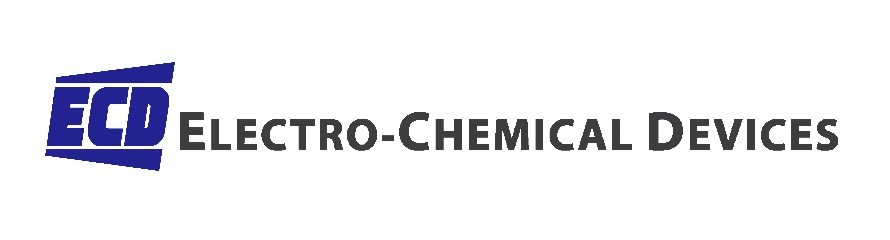 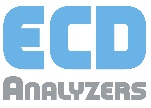 Customer InformationName: Company: Address: Phone: FAX: ApplicationWater/Waste Water 		Chemical/Metals 	Food/Beverage 	Paper/Pulp 		Semi-Conductor/Electronics  		Power		Other   MeasurementAlkalinity Aluminum Ammonia Ammonium Boiler Blowdown BOD-COD-TOC Bromide Bromine Cadmium Calcium Cation Conductivity Chloride Chlorine Dioxide Chlorine – Free/Residual Chlorine - Total Chromium VI Chlorophyll Conductivity Conductivity/Acid Copper  Cupric Cyanide De-Chlorination Dissolved Oxygen DO ppb Dissolved Solids/TDS Fluoride Hardness Hydrogen Peroxide Hydrazine Iron Lead Manganese Nickel Nitrate Nitrite NH4-N NO3-N Oil-in-water ORP  Ozone Peracetic Acid pH Phosphate Total Phosphate Phenoyl Potassium Resistivity Sodium Silver Suspended Solids/TSS Silica Silver Sulfate Sulfide TOC Turbidity UV 254 nm Zinc Other Measurement range: 	Normal Temperature range: 	Normal Pressure range:	 		Normal  Flow rate: Solids Present:	YES 		NO 	If YES, How Much? Abrasive: 	YES 		NO Solvents Present: YES 	NO 	If YES, How Much? Viscosity: Similar to: 	Water 		Syrup 		Paste What is the sample/chemistry: What is the Purpose:	Monitor Only  	Neutralization 	Precipitation Concentration Adjustment  	Other Additional information about the application: Installation (for Sensors)Submersion into Tank or Ditch 		Stand Pipe Length Insertion into pipe tee 			Pipe size Insertion through Tank Wall 			Insertion length Valve retractable 				Insertion length Cable length 		Detachable cable:       YES 	NO Acceptable materials:	PVC 		Poly propylene 	PES 		PEEK 316 SS 	Titanium 		Hastelloy 	PVDF (KYNAR) Installation (Transmitters/Controllers/Analyzers)Instrument Power: 	Loop Powered 	24 VDC 	110/220 VAC Number of Channels:	1 	2 	up to 8 Instrument requirements:	Monitor only, 4-20 mA, No Relays 	ON/OFF Control, 4-20 mA with relays 	Instrument Outputs:	Alarm Relays  	4-20 mA 	MODBUS 	HART 7 What is available in the installation area: Compressed Air  	Potable water  	DI water  	Ultrapure water Area Classification: 	General Purpose 	Intrinsically safe/explosion proof Other Process Information: Electro-Chemical Devices1500 North Kellogg Dr.Anaheim, CA 92807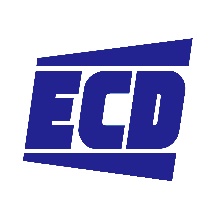 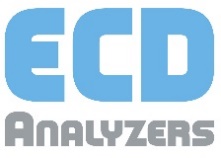 Phone: +1-714-695-0051Fax: +1-714-695-0057sales@ecdi.com